Государственное природоохранное учреждение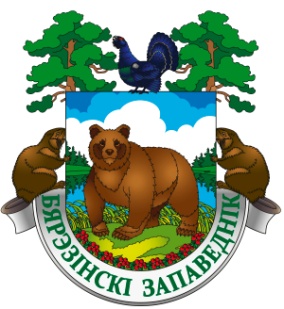 «Березинский биосферный заповедник»Витебская обл., Лепельский р-н, д. Домжерицы, ул. Центральная, д. 3 тел. +375 (2132) 37744, 37742 (факс) e-mail: tourism@berezinsky.by  сайт: www.berezinsky.by _____________________________________________________________
Праздничный тур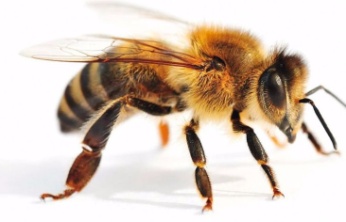 "А мы любим мёд!" Любители мёда со всей Беларуси, объединяйтесь!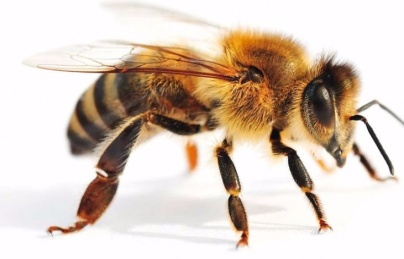 Бронирование и информация по тел.: +375 (2132) 37730	e-mail: tourism@berezinsky.by Хорошего отдыха!                            13 августа 2022, суббота13 августа 2022, суббота с 12:00  Приезд в Березинский заповедник   Заселение в гостиничный комплекс «Сергуч»   (При себе иметь паспорт)13:00Обед (по желанию за дополнительную плату)14:00 Празднование Медового Спаса Сладкие конкурсы, угощения, дегустация, интерактивная анимацион ная программа, мастер-классы, ярмарка-продажа, экскурсия в Музее мёда 19:00 Тематический ужин в ресторане «Сергуч»  Традиционные угощения к Медовому Спасу14 августа 2022, воскресенье14 августа 2022, воскресенье09:00  Завтрак 	11:00 Эксклюзивная экскурсия «В царстве Пчелуха!» (7 км).  Прогулка тропами самого главного лесного сладкоежкидо 18:00 Отъезд из Березинского заповедникаСтоимость тура:        Проживание в гостиничном комплексе «Сергуч»:- Однокомнатный двухместный номер «Стандарт» - 80 BYN/номер- Двухкомнатный двухместный номер «ДеЛюкс» - 100 BYN/номер- Двухкомнатный двухместный номер «Романтический» - 110 BYN/номер- Трёхкомнатный четырёхместный номер «Семейный» - 160 BYN/номер- Двухкомнатный двухместный номер «Премиум» - 170 BYN/номерПрочие услуги:- Питание в ресторане “Сергуч” (завтрак, ужин)  –  35 BYN/чел- Экскурсионное обслуживание  «В царстве Пчелуха» -  10 BYN/чел- Входной билет на празднование Медового Спаса -  8 BYN / взрослый и  5 BYN / детский                                                     